Name_______________________					Date________________Weather Tool Expert Research Page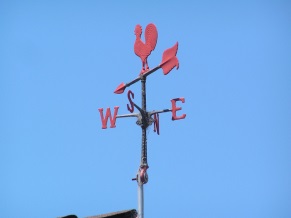 Directions: Choose six weather instruments and write a brief description of each on the lines provided. Make sure to describe what each instrument measures. Weather Tool 1:_________________________________________________________________________________________________________________________________________________________________________________________________________________________________________________________________________________________________________Weather Tool 2:________________________________________________________________________________________________________________________________________________________________________________________________________________________________________________________________________________________________________Weather Tool 3: ________________________________________________________________________________________________________________________________________________________________________________________________________________________________________________________________________________________________________Weather Tool 4:_________________________________________________________________________________________________________________________________________________________________________________________________________________________________________________________________________________________________________Weather Tool 5:________________________________________________________________________________________________________________________________________________________________________________________________________________________________________________________________________________________________________Weather Tool 6: ________________________________________________________________________________________________________________________________________________________________________________________________________________________________________________________________________________________________________7. What do meteorologists use to measure the moisture in the air (humidity)?_______________________8. If you wanted to measure the air temperature, what kind of tool would you use? _______________________9. The weather tool that measures the amount of precipitation that is pictured below is called a ___________________________.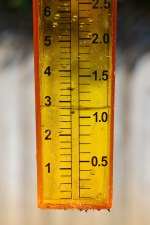 